南通市水生生物增殖放流平台采购项目询价文件
二○二四年四月十日地址：南通市姚港路46号                            邮编：226001目录第一部分  询价公告第二部分  询价须知第三部分  项目需求第四部分  评审方法和评审标准第五部分  响应文件组成第一部分 询价公告南通市水生生物增殖放流平台采购项目进行询价采购，欢迎符合条件的供应商参加。项目概况南通市水生生物增殖放流平台采购项目的潜在供应商应在“南通市农业农村局官网”获取采购文件，并于2024年4月16日14时30分（北京时间）前递交响应文件。一、项目基本情况项目名称：南通市水生生物增殖放流平台采购项目采购方式：询价项目类型：货物所属行业：工业预算金额：13万元采购需求：详见第三部分项目需求。合同履行期限：详见第三部分项目需求。本项目不接受联合体投标。二、供应商的资格要求：1.满足《中华人民共和国政府采购法》第二十二条规定。2.落实政府采购政策需满足的资格要求：无。3.本项目的特定资格要求：供应商未被“信用中国”网站（www.creditchina.gov.cn）列入失信被执行人、重大税收违法案件当事人名单、政府采购严重失信行为记录名单。三、获取采购文件和供应商响应时间：2024年4月11日至2024年4月15日，每天上午9:00至11:30，下午13:30至17:00（北京时间，法定节假日除外）四、响应文件提交截止时间和地点2024年4月16日14时30分（北京时间）地点：南通市姚港路46号G座江景苑608室（若有调整，采购人将另行通知）。五、公告期限自本公告发布之日起3个工作日。六、成交原则、方式1.按照质量和服务均能满足询价采购文件实质性响应要求且报价最低原则，确定成交供应商。2.供应商随意、恶意报价，或未按询价文件要求进行报价的，将按相关规定予以处罚。3.成交供应商不得以任何方式转包或分包本项目。4.成交方式：按项目成交，资格审查合格的前提下，且在质量和服务均能满足采购文件实质性响应要求的供应商中，按照报价最低的确定为成交供应商。七、其他补充事宜1.投标保证金：免收。2.履约保证金：项目成交金额的5%，成交供应商在签订合同之前缴纳履约保证金，签订合同时须提供履约保证金缴纳凭证，可以以支票、汇票、本票、保函等非现金形式缴纳或提交。根据优化营商环境相关文件精神，对政府采购信用档案中无不良记录的中小企业可以申请免收履约保证金。3.项目开标活动模式：现场提交响应文件。4.项目演示、样品、答辩等：无。5.对项目需求部分（项目需求）的询问、质疑请向采购人提出，由采购人负责答复。6.供应商应依照规定提交各类声明函、承诺函和相关证明材料复印件并加盖公章，不再同时提供原件备查或提供有关部门出具的相关证明文件。成交供应商供货时应做好提交声明函、承诺函相应原件的核查准备；核查后发现虚假或违背承诺的，采购人有权拒收并依照相关法律法规规定处理。八、对本次采购提出询问，请按以下方式联系。采购人信息名称：南通市农业农村局地址：南通市姚港路46号联系方式：李先生（0513-59002277）南通市农业农村局2024年4月10日第二部分 询价须知（一）总则1.采购方式本次采取询价方式，本采购文件仅适用于询价公告中所述项目。2.合格的供应商2.1 满足询价公告中供应商的资格要求的规定。2.2 满足本文件实质性条款的规定。3.适用法律本次采购及由此产生的合同受中华人民共和国有关的法律法规制约和保护。4.采购文件的约束力供应商一旦参加本项目采购活动，即被认为接受了本采购文件的规定和约束。5.采购文件的解释采购文件需求部分（项目需求）由采购人解释。（二）采购文件1.采购文件构成1.1 采购文件由以下部分组成：（1）询价公告（2）询价须知（3）项目需求（4）评审方法和评审标准（5）响应文件组成（6）附件1.2 供应商应认真阅读采购文件中所有的事项、格式、条款和规范等要求。按采购文件要求和规定编制响应文件，并保证所提供的全部资料的真实性，以使其响应文件对采购文件作出实质性响应，否则其风险由供应商自行承担。2.采购文件的澄清2.1 任何要求对采购文件进行澄清的供应商，应在提交首次响应文件截止时间五日前按询价公告中的通讯地址，以书面形式通知采购人。采购人有权对发出的采购文件进行必要的澄清或修改。2.2 采购人视情组织答疑会。3.采购文件的修改3.1 在响应文件提交截止时间前，采购人可以对采购文件进行修改。3.2 采购人有权按照法定的要求推迟响应文件提交截止日期和开标日期。3.3 采购文件的修改将在指定媒体上公布，补充文件将作为采购文件的组成部分，并对供应商具有约束力。（三）响应文件的编制1.响应文件的语言及度量衡单位1.1 供应商提交的响应文件以及供应商与采购人就有关询价的所有来往通知、函件和文件均应使用简体中文。1.2 除技术性能另有规定外，响应文件所使用的度量衡单位，均须采用国家法定计量单位。2.响应文件构成供应商编写的响应文件应包括资格审查证明材料文件、商务技术标文件、价格标文件。供应商按“第五部分 响应文件组成”要求编写响应文件。3.询价响应有效期询价响应有效期为规定的响应文件提交截止时间后六十（60）天。询价响应有效期比规定短的将被视为非实质性响应而予以拒绝。4.询价响应有效期的延长在特殊情况下，采购人于原询价响应有效期满之前，可向供应商提出延长询价响应有效期的要求。这种要求与答复均应采用书面形式。供应商可以拒绝采购人的这一要求而放弃响应，同意延长询价响应有效期的供应商既不能要求也不允许修改其响应文件。受询价响应有效期约束的所有权利与义务均延长至新的有效期。（四）响应文件的提交1.响应文件的密封及标记1.1 资格审查文件、商务技术响应文件、报价响应文件可合并制作（一正二副，密封并牢固装订）。1.2 密封后应标明响应文件项目名称、项目编号、边缝处加盖单位骑缝章或骑缝签字，并注明于开标前不得启封。1.3 采购人将拒绝接收未按照采购文件要求密封的响应文件。2.响应文件截止日期2.1 供应商提交响应文件的时间不得迟于询价公告中规定的响应文件提交截止时间。2.2 采购人可以按照规定，通过修改响应文件酌情延长响应文件提交截止日期，在此情况下，供应商的所有权利和义务以及供应商受制的截止日期均应以延长后新的截止日期为准。3.响应文件的拒收采购人拒绝接收在其规定的响应文件提交截止时间后提交的任何响应文件。4.响应文件的撤回和修改4.1 响应文件的撤回4.1.1 响应文件的撤回供应商可在响应文件提交截止时间前，撤回其响应文件。4.1.2 供应商撤回响应文件，则认为其不再参与本项目开标活动。4.2 响应文件的修改供应商可在响应文件提交截止时间前，对其响应文件进行修改。4.3 在响应文件提交截止时间之后，供应商不得对其响应文件作任何修改。4.4 在响应文件截止时间至采购文件中规定的询价响应有效期满之间的这段时间内，供应商不得撤回其响应文件。5.询价响应报价5.1 本项目只允许一个报价，不接受任何有选择的报价。5.2 报价均以人民币为报价的货币单位。5.3 报价表必须加盖询价响应供应商公章且必须经法定代表人或其委托授权人签署。5.4 询价响应文件报价出现前后不一致的，按照下列规定修正：5.4.1 询价响应文件中报价表内容与询价响应文件中明细内容不一致的，以报价表为准；5.4.2 大写金额和小写金额不一致的，以大写金额为准；5.4.3 单价金额小数点或者百分比有明显错位的，以询价响应报价总表中的总价为准，并修改单价；5.4.4 总价金额与按单价汇总金额不一致的，以单价金额计算结果为准。5.4.5 同时出现两种以上不一致的，按照前款规定的顺序修正。修正后的报价经询价响应供应商确认后产生约束力，询价响应供应商不确认的，其询价响应无效。5.5 询价响应报价总价应包括本项目的全部费用(含一切必须的辅助材料费用)及相关服务费等。5.6 本次询价采购活动项目的响应报价为一次报定价。询价响应成交后，报价即为成交价，除非因特殊原因并经买卖双方协商同意，成交供应商不得再要求追加任何费用。同时，除非合同条款中另有规定，否则成交供应商的成交价在合同实施期间不因市场变化因素而变动。5.7 如因采购人实际需求，货物或服务数量发生变化，成交人须无条件满足采购人需求，确保货物或服务质量；结算时按实际供货物或服务量进行结算，综合单价不变。（五）开标与评审1.开标仪式1.1 采购人将在询价公告中规定的时间和地点组织开标开始仪式。供应商应当参加开标活动。1.2 开标活动由采购人组织，开标结束后公布各供应商的投标报价。2.评标小组2.1 开标开始仪式结束后，采购人将立即组织评标小组进行评审。2.2 评标小组由3人以上单数组成，评标小组独立工作，负责评审所有响应文件并确定成交侯选人。 3.评审过程的保密与公正3.1 评标小组、采购人、相关监督人员等与评审工作有关的人员，对评审情况以及在评审过程中获悉的国家秘密、商业秘密负有保密责任。3.2 在评审过程中，供应商不得以任何行为影响评审过程，否则其响应文件将被作为无效响应文件。3.3 评标小组成员应当按照客观、公正、审慎的原则，根据采购文件规定的评审程序、评审方法和评审标准进行独立评审。未实质性响应采购文件的响应文件按无效响应处理，评标小组应当告知提交响应文件的供应商。3.4 评审开始后，直至向成交供应商授予合同时止，凡是与审查、澄清、评价和比较响应的有关资料以及授标建议等，采购人、评标小组均不得向供应商或与评标无关的其他人员透露。3.5 在评审期间，采购人将设专门人员与供应商联系。3.6 采购人和评审小组不向未成交的供应商解释未成交原因，也不公布评审过程中的相关细节。4.评审过程的澄清4.1 评审期间，为有助于对响应文件的审查、评价和比较，评标小组有权以电子函件形式要求响应人对其响应文件进行澄清，但并非对每个供应商都作澄清要求。4.2 接到评标小组澄清要求的供应商应派人按评标小组规定的时间和格式做出澄清，澄清的内容作为响应文件的补充部分，但实质性的内容不得做任何更改。4.3 接到评标小组澄清要求的供应商如未按规定做出澄清，其风险由供应商自行承担。5.对响应文件的初审5.1 响应文件初审分为资格性审查和符合性审查。5.1.1 资格性检查：依据法律法规和采购文件的规定，由采购人对响应文件中的资格审查证明材料进行审查，资格审查的结论，采购人以书面形式向评标小组进行反馈。5.1.2 符合性审查：依据采购文件的规定，由评标小组从响应文件的有效性、完整性和对采购文件的响应程度进行审查，以确定是否对采购文件的实质性要求作出响应。5.1.3 未通过资格审查或符合性审查的供应商，采购人将告知未通过资格审查或符合性审查的原因，评审结束后，采购人将不再告知未通过资格审查或符合性审查的原因。5.2 在正式评标之前，评标小组将首先审查每份响应文件是否实质性响应了采购文件的要求。实质性响应的响应文件应该是与采购文件要求的全部条款、条件和规格相符，没有重大负偏离或保留。所谓重大负偏离或保留是指与采购文件规定的实质性要求存在负偏离，或者在实质上与采购文件不一致，而且限制了合同中买方和见证方的权利或供应商的义务，纠正这些偏离或保留将会对其他实质性响应要求的供应商的竞争地位产生不公正的影响。重大偏离由评标小组按照少数服从多数的原则认定。评标小组决定响应文件的响应性只根据响应文件本身的内容，而不寻求外部的证据。5.3 如果响应文件实质上没有响应采购文件的要求，评标小组将予以拒绝，供应商不得通过修改或撤销不合要求的偏离或保留而使其响应文件成为实质性响应的文件。5.4 评标小组将允许修正响应文件中不构成重大偏离的、微小的、非正规的、不一致的或不规则的地方，但这些修改不能影响任何供应商相应的名次排列。5.5 供应商在评审全过程中应保持通讯畅通，并安排专人与采购人及评标小组联系。6.被认定为未实质性响应采购文件的响应文件的情形。6.1 出现下列情形之一的，作无效响应处理。6.1.1 供应商在规定的时间内未成功提交响应文件的。6.1.2 未完整提交响应文件文档的。6.1.3 同一供应商提交两个（含两个）以上不同的响应报价的。6.1.4 不具备采购文件中规定的资格要求的。6.1.5 响应报价超过了采购预算或最高限价的。6.1.6 未通过符合性检查的。6.1.7 不符合法律、法规和采购文件中规定的其他实质性要求的。6.1.8 供应商被“信用中国”网站（www.creditchina.gov.cn）列入失信被执行人或重大税收违法案件当事人名单或政府采购严重失信行为记录名单。或查询“信用中国”网站后发现供应商存在其他不符合《中华人民共和国政府采购法》第二十二条规定条件的信用记录。6.1.9 响应文件含有采购人不能接受的附加条件的。6.1.10 评标小组认为供应商的报价明显低于其他通过符合性审查供应商的报价，有可能影响产品质量或者不能诚信履约的，将要求其在合理的时间内提供说明，必要时提交相关证明材料；供应商不能证明其报价合理性的，评标小组应当将其作为无效响应处理。6.1.11 响应文件未按照采购文件要求加盖签章。6.1.12 不同的供应商响应文件制作雷同的。6.1.13 其他法律、法规及本采购文件规定的属无效响应的情形。6.2 出现下列情形之一的，询价失败。6.2.1 符合条件的供应商或者对采购文件作实质响应的供应商不足3家的（市场竞争不充分的科研项目，以及需要扶持的科技成果转化项目可以是2家）；6.2.2 出现影响采购公正的违法违规行为的；6.2.3 因重大变故，采购任务取消的。6.2.4 评标小组认定采购文件存在歧义、重大缺陷导致评审工作无法进行。6.3 响应文件提交截止时间结束后参加询价的供应商不足三家的处理：6.3.1 如出现响应文件提交截止时间结束后参加询价的供应商或者在评审期间对采购文件做出实质响应的供应商不足三家情况，按政府采购相关规定执行。（六）成交1.确定成交单位1.1 成交候选供应商的选取原则和数量见采购文件第四部分规定。1.2 采购人授权评标小组在成交候选供应商中直接确定成交供应商。1.3 采购人将在指定媒体上发布成交结果公告，公告期限为1个工作日。1.4 若有充分证据证明，成交供应商出现下列情况之一的，一经查实，将被取消成交资格：1.4.1 提供虚假材料谋取成交的。1.4.2 向采购人行贿或者评审专家提供其他不正当利益的。1.4.3 恶意竞争，最终总报价明显低于其自身合理成本且又无法提供证明的。1.4.4 属于本文件规定的无效条件，但在评审过程中又未被评标小组发现的。1.4.5 与采购人或者其他供应商恶意串通的。1.4.6 采取不正当手段诋毁、排挤其他供应商的。1.5 有下列情形之一的，视为供应商串通参与询价，响应无效：1.5.1 不同供应商的响应文件由同一单位或者个人编制；1.5.2 不同供应商委托同一单位或者个人办理询价事宜；1.5.3 不同供应商的响应文件载明的项目管理成员或者联系人员为同一人；1.5.4 不同供应商的响应文件异常一致或者响应报价呈规律性差异。2.质疑处理2.1 提出质疑的供应商应当是参与所质疑项目采购活动的供应商。潜在供应商依法获取其可质疑的采购文件的，可以对采购文件提出质疑。2.2 供应商认为采购文件、采购过程和采购结果使自己的权益受到损害的，可以在知道或应知其权益受到损害之日起七个工作日内，以书面形式向采购人提出质疑。上述应知其权益受到损害之日，是指：2.2.1 对可以质疑的采购文件提出质疑的，为收到采购文件之日或者采购文件公告期限届满之日；2.2.2 对采购过程提出质疑的，为各采购程序环节结束之日；2.2.3 对成交结果提出质疑的，为成交结果公告期限届满之日。供应商应当在法定质疑期内一次性提出针对同一采购程序环节的质疑。2.3 质疑函必须按照本采购文件中《质疑函范本》要求的格式和内容进行填写。供应商如组成联合体参加询价，则《质疑函范本》中要求签字、盖章、加盖公章之处，联合体各方均须按要求签字、盖章、加盖公章。2.4 对采购方式、采购文件中项目需求、供应商资格条件、评审方法和评审标准、资格审查结果等应当由采购人答复的质疑，请向采购人提出，由采购人负责答复。供应商对其他事项的质疑，请向采购人提出，由采购人负责答复。采购人质疑接收人及联系方式，见采购文件第一部分。2.5 以下情形的质疑不予受理2.5.1 内容不符合《政府采购质疑和投诉办法》第十二条规定的质疑。2.5.2 超出政府采购法定期限的质疑。2.5.3 未参加询价活动的供应商或在询价活动中自身权益未受到损害的供应商所提出的质疑。2.5.4 供应商组成联合体参加询价，联合体中任何一方或多方未按要求签字、盖章、加盖公章的质疑。2.6 供应商提出书面质疑必须有理、有据，不得捏造事实、提供虚假材料进行恶意质疑。否则，一经查实，采购人有权依据政府采购的有关规定，报请政府采购监管部门对该供应商进行相应的行政处罚和记录该供应商的失信信息。3．成交通知书3.l 成交结果确定后，采购人将向成交供应商发出成交通知书。3.2 成交通知书将是合同的一个组成部分。对采购人和成交供应商均具有法律效力。成交通知书发出后，采购人改变成交结果的，或者成交供应商放弃询价项目的，应当依法承担法律责任。（七）授予合同1.签订合同1.l 成交供应商应当在成交通知书发出之日起三十日内，按照采购文件确定的事项与采购人签订政府采购合同。1.2 采购文件、成交供应商的响应文件及询价过程中有关澄清、承诺文件均应作为合同附件。1.3 签订合同后，成交供应商不得将货物及其他相关服务进行转包。未经采购人同意，成交供应商也不得采用分包的形式履行合同，否则采购人有权终止合同，成交供应商的履约保证金将不予退还。政府采购合同分包履行的，成交供应商就采购项目和分包项目向采购人负责，分包供应商就分包项目承担责任。转包或分包造成采购人损失的，成交供应商应承担相应赔偿责任。1.4 履约保证金1.4.1履约保证金为项目成交金额的5%，成交供应商在签订合同之前缴纳履约保证金，签订合同时须提供履约保证金缴纳凭证，可以以支票、汇票、本票、保函等非现金形式缴纳或提交。根据优化营商环境相关文件精神，对政府采购信用档案中无不良记录的中小企业可以申请免收履约保证金。1.4.2成交供应商全部履约合同义务，经采购人验收合格无质量、进度等问题的，采购人在验收合格后一次性退还履约保证金。1.4.3发生以下情况的，履约保证金不予退还或部分退还：（1）签订合同后，成交供应商不履行合同义务的，采购人有权全额扣除履约保证金，全额不予退还，同时采购人亦有权终止合同，成交供应商还须承担相应的法律赔偿责任。（2）成交供应商在履约过程中发生违约行为，给采购人造成损失的，采购人有权在成交供应商缴纳的履约保证金中予以扣款，以弥补采购人经济损失，不足的部分成交供应商另外补齐。2.货物和服务的追加、减少和添购。2.1 政府采购合同履行中，采购人需追加与合同标的相同的货物和服务的，在不改变合同其他条款的前提下，可以与成交供应商协商签订补充合同，但所有补充合同的采购金额不超过原合同金额10%。2.2 采购结束后，采购人若由于各种客观原因，必须对采购项目所牵涉的货物和服务进行适当的减少时，在双方协商一致的前提下，可以按照采购时的价格水平做相应的调减，并据此签订补充合同。3.政府采购履约保证资金、合同信用融资扶持政策3.1中标供应商如需获得履约保证金支持，可在南通市政府采购网直接线上办理线上履约保证保险申请，详情请见南通市政府采购网首页“易企服”综合服务平台-金融产品全周期-履约保证保险专栏。3.2根据《关于转发江苏省财政厅、中国人民银行南京分行<关于深入推进政府采购线上合同信用融资工作的通知>的通知》（通财购〔2021〕41号），对政府采购中标供应商提出“政采贷”融资申请的，采购人应当依法按时在“苏采云”系统中录入并公开政府采购合同信息，勾选“融资贷款”选项，并在合同签订、验收付款、账号维护等环节提供必要便利，持续降低参与政府采购的中小企业融资成本。中标供应商如需获得合同信用融资支持，可凭政府采购合同办理“政采贷”融资贷款，详情请见南通市政府采购网“易企服”综合服务平台-金融产品全周期-贷款产品专栏。第三部分 项目需求供应商在制作响应文件时仔细研究项目需求说明。项目需求包括技术要求和商务要求:技术要求是指对采购标的功能和质量要求，包括性能、材料、结构、外观、安全，或者服务内容和标准等；商务要求是指取得采购标的的时间、地点、财务和服务要求，包括交付（实施）的时间（期限）和地点（范围），付款条件（进度和方法），包装和运输，售后服务，保险等。供应商不能简单照搬照抄采购文件项目需求说明中的技术、商务要求，必须作实事求是的响应。如供应商提供的货物和服务同采购人提出的项目需求说明中的技术、商务要求不同的，必须在《商务部分正负偏离表》和《技术部分正负偏离表》上明示。一、有关要求说明1.主要技术参数：为鼓励不同品牌的充分竞争，如某主要技术参数属于个别品牌专有，则该主要技术参数不具有限制性，供应商可对该参数进行适当调整，并说明调整的理由。2.产品要求：产品必须是全新、未使用过的原装合格正品，完全符合采购文件规定的质量、规格和性能的要求，达到国家或行业规定的标准，实行生产许可证制度的，应提供生产许可证；属于国家强制认证的产品，必须通过认证。3.服务要求：供应商提供的服务人员必须是响应文件中所承诺的，杜绝采用分包、转包或挂靠单位人员。采购人发现提供服务的技术人员不能满足项目需求的，有权要求成交供应商按照承诺配备或更换相应资格的技术人员，且未经采购人同意不得随意私自更换技术人员。二、项目内容三、设计要求1、制作要点（1）宣传栏采购制作要点：1、宣传栏的总长度应不少于600CM、高度270CM、侧厚25CM,其中箱体的尺寸为240*120CM ，单面，带液压杆支撑；2、宣传栏的材质为不锈钢，表面烤漆处理；3、总体设计形象简朴、大方，符合周边景区环境结合增殖放流主题要求；4、招标费用包含设计、运输、安装等一切费用。5、共一组。（2）造景石标识造景石应为天然纹理的大理石或者大型鹅卵石，整体长度不少于300cm，高度不少于200cm，整体厚度不少于30cm，表面根据要求进行刻字。（3）帆布滑道1、蓝色PVC防水涂层加厚帆布放生滑道，双层车边，直径约2000mm，缝制成型，上下口部打扣，塑料绳穿边，口部方便收放。（4）滑道口支架滑道使用时候栏杆处制作配套的固定支架，用于估计滑道，使用不锈钢制作，方便拆卸，方便滑道固定。2．设计参考样式如下：（1）宣传栏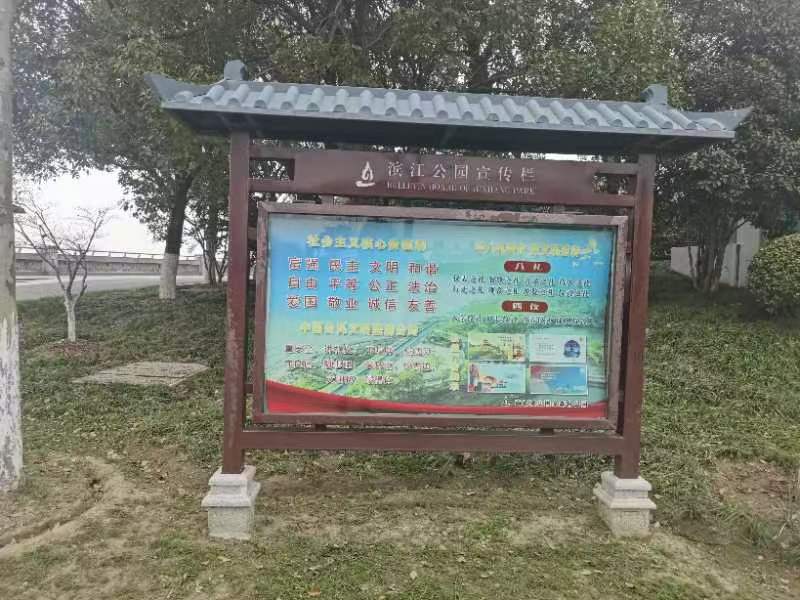 （2）造景石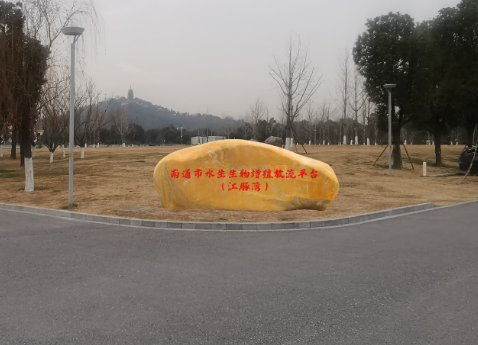 三、商务要求1.参数偏离表承诺函：供应商需出具参数偏离表的盖章承诺函，承诺其提交的相关材料真实有效，每项参数都可作为验收的依据，参数验收时如果不能符合标书要求，应按投标价的30%作为对采购人的赔偿，货物退回，合同作废，并承担虚假应标的相关责任；承诺其投标产品为原厂全新产品，非代工产品或翻新产品，负责保修，保证货物的使用。2.交货期要求：合同签订后30日内供货完毕。3.交货地点及验收：采购人指定地点，由供应商负责办理运输和装卸等，费用由供应商负责，由采购人组织验收，检验不合格或不符合质量要求，供应商除无条件退货、返工外，还应承担采购人的一切损失。4.货物质量：货物质量合格，符合相关标准规定。如出现质量问题，供应商应在2小时内响应，24小时内到达现场，48小时内解决出现问题，其中产生的一切费用由供应商承担，若超时未响应，则视为供应商承认质量问题并承担由此产生的一切费用。采购人不定期组织货物实验验证，如出现货物不能满足采购人实验需求的，供应商在接到反馈信息后应在承诺供货期规定的时间内无条件退换货，直至货物满足采购人实验需求为止。供应商应在货物有效期内经验证证实货物有质量缺陷时，有义务尽快通知采购人，及时更换货物并实施补偿措施，其中产生的一切费用和损失由供应商承担。5.质保期：自项目验收合格之日起一年。6.付款方式：验收合格后一次性付款。7.服务期限：自合同签订之日起一年。四、其他要求1.供应商须采取必要的安全措施保证货物的运输安全，并承担货物的运输过程中产生的风险。货物外观、包装、运输应符合有关规定的标准，如因供应商包装、运输不当等原因造成的损失，由供应商承担。2.响应报价应包括投标文件所确定的该项目的全部内容，包括响应及完成委托工作所需的一切费用，包含但不限于如货物采购、人工、包装、运输、装卸、税费、售后服务及相关劳务支出等工作所发生的全部费用以及供应商企业利润、税金和政策性文件规定及合同包含的所有风险、责任，即响应本采购文件规定的各项应有费用。第四部分 评审方法和评审标准一、开标方式现场提交响应文件。二、询价评审方法和标准（一）询价评审方法1.本项目采用最低价中标法。2.对合格询价响应供应商所提供的询价响应文件内的询价技术响文件进行评选。3.评标小组严格按照询价文件的规定要求、条件标准，对询价响应供应商所提供的完整计划标的物采购的服务是否符合采购需求，对其质量和服务等实质性响应内容进行比较评价。具体如下表：4.判定符合采购需求、质量和服务相等的询价响应供应商后，针对其报价进行最终判定。5.本次项目最高限13万元，超出限价作无效询价响应处理。6.按照质量和服务均能满足询价采购文件实质性响应要求且报价最低的原则，确定成交供应商。（二）政府采购政策功能落实1.小微型企业价格扣除（1）本项目对小型和微型企业产品给予10%的扣除价格，用扣除后的价格参与评审。（2）供应商需按照《政府采购促进中小企业发展管理办法》（财库﹝2020﹞46 号）的规定提供相应的《中小企业声明函》。（3）企业标准请参照《关于印发中小企业划型标准规定的通知》（工信部联企业[2011]300号）文件规定自行填写。2.残疾人福利单位价格扣除（1）本项目对残疾人福利性单位，给予10%的价格扣除，用扣除后的价格参与评审。（2）残疾人福利单位需按照采购文件的要求提供《残疾人福利性单位声明函》。（3）残疾人福利单位标准请参照《关于促进残疾人就业政府采购政策的通知》（财库〔2017〕141号）。3.监狱和戒毒企业价格扣除（1）本项目对监狱和戒毒企业（简称监狱企业）给予10%的价格扣除，用扣除后的价格参与评审。（2）监狱企业参加政府采购活动时，需提供由省级以上监狱管理局、戒毒管理局(含新疆生产建设兵团)出具的属于监狱企业的证明文件。供应商如不提供上述证明文件，价格将不做相应扣除。（3）监狱企业标准请参照《关于政府采购支持监狱企业发展有关问题的通知》（财库[2014]68号）。4.残疾人福利单位、监狱企业属于小型、微型企业的，不重复享受政策。5.大中型企业与小微企业（残疾人福利单位、监狱企业）组成联合体或者大中型企业向小微企业（残疾人福利单位、监狱企业）分包的，对联合协议或者分包意向协议约定小微企业合同份额占到合同总金额30%以上的，对联合体或者大中型企业的报价给予10%的扣除，用扣除后的价格参与评审。6.联合体各方均为小型、微型企业（残疾人福利单位、监狱企业）的，联合体享受上述同类价格扣除，用扣除后的价格参与评审。7.专门面向中小企业采购的项目或者采购包，不再执行价格评审优惠的扶持政策。8.根据《江苏省政府采购信用管理暂行办法》的规定，供应商信用评价结果为三星的扣2分，评价结果为二星的扣3分，评价结果为一星的扣4分。（三）成交供应商的确定评标小组根据全体成员签字的原始评审记录和结果编写评审报告。评标小组按报价由低到高的顺序排列，排名前三名的依次为第一、第二、第三成交候选人。询价响应报价相同的，现场抽签决定成交候选人排名顺序。第一成交候选人原则上为成交供应商，成交价为其响应报价。当排名第一的成交候选人放弃成交、因不可抗力不能履行合同、不按照询价文件要求提交履约保证金，或者被查实存在影响成交结果的违法行为等情形，不符合成交条件的，采购人可以按照评标小组提出的成交候选人名单排序依次确定其他成交候选人为成交供应商，也可以重新询价。采购人委托评标小组直接确定成交供应商。（四）采购人代表宣布评审结果。（五）公告成交结果自确定成交供应商之日起2个工作日内，在指定媒体上公告成交结果，公告期限为1个工作日。（六）发放成交通知书公告成交结果的同时，采购人向成交供应商发放成交通知书。成交通知书发出后，采购人不得违法改变成交结果，成交供应商无正当理由不得放弃成交。第五部分 响应文件组成供应商投标文件材料（一正二副，密封并牢固装订）1.投标人符合《政府采购法》第二十二条规定条件的承诺函；（格式见附件1）2.法定代表人身份证明书；（格式见附件2）3.法定代表人授权委托书原件，授权代表本人身份证复印件；（格式见附件3）4.供应商营业执照复印件；5.供应商未被“信用中国”网站（www.creditchina.gov.cn）列入失信被执行人、重大税收违法案件当事人名单、政府采购严重失信行为记录名单（提供网页查询截图）；6.供应商信用承诺书；（格式见附件12）7.询价公告资格要求提供相应的佐证材料；8.供应商情况一览表；（格式见附件4）9.商务部分正负偏离表；（格式见附件5）10.技术部分正负偏离表；（格式见附件6）11.响应方案、货物（服务）清单。具有项目、数量、品牌、型号、配置性能等；12.供应商认为需要提交的其他商务技术材料。13.报价总表；（格式见附件7）14.分项报价明细表；（格式见附件8）15.中小企业声明函；（格式见附件9）16.残疾人福利性单位声明函；（格式见附件10）17.监狱和戒毒企业证明材料。（格式见附件11）附件1投标人符合《政府采购法》第二十二条规定条件的声明函我单位参加________________ _（项目名称），_______ __________（项目编号）投标活动。针对《中华人民共和国政府采购法》第二十二条规定做出如下声明：1.我单位具有独立承担民事责任的能力；2.我单位具有良好的商业信誉和健全的财务会计制度；3.我单位具有履行合同所必需的设备和专业技术能力；4.我单位有依法缴纳税收和社会保障资金的良好记录；5.我单位参加政府采购活动前三年内，在经营活动中没有重大违法记录；（1.供应商在参加政府采购活动前三年内因违法经营被禁止在一定期限内参加政府采购活动，期限届满的，可以参加政府采购活动。2.《中华人民共和国政府采购法实施条例》第十九条第一款规定的“较大数额罚款”认定为200万元以上的罚款，法律、行政法规以及国务院有关部门明确规定相关领域“较大数额罚款”标准高于200万元的，从其规定。）6.我单位满足法律、行政法规规定的其他条件。承诺人名称（公章）：日期：______年    月    日附件2法定代表人身份证明        先生/女士： 现任我单位        职务，为法定代表人，特此证明。身份证号码：                              注：提供法定代表人的身份证复印件盖公章附件3法定代表人授权委托书本人        （姓名）系        （授权单位名称）的法定代表人，现委托        （姓名）（身份证号        ）为我方代理人，以我方名义全权处理与本次采购项目（编号：        ）有关的一切事务，其法律后果由我方承担。本授权书于    年   月  日起生效。代理人无转委托权。代理人(被授权人):        授权单位名称（盖章）：        授权单位法定代表人（签字或盖章）：        ______年    月    日注：提供投标代表本人身份证复印件盖公章附件4供应商情况一览表附件5商务部分正负偏离表（由供应商据实填写，表格不够自行添加）注：1.供应商提交的响应文件中与采购文件第三部分“项目需求”中的商务部分的要求，应逐条填列在偏离表中。2.“偏离说明”一栏选择“正偏离”、“无偏离”、“负偏离”进行填写。正偏离、无偏离的确认和负偏离的是否响应招标文件，由评委认定。3.供应商如果虚假响应，将被暂停参加采购人组织采购活动。4.供应商若提供其他增值服务，可以在表中自行据实填写。附件6技术部分正负偏离表（由供应商据实填写，表格不够自行添加）注：1.供应商提交的响应文件中与采购文件第三部分“项目需求”中的技术部分的要求，应逐条填列在偏离表中。2.“偏离说明”一栏选择“正偏离”、“无偏离”、“负偏离”进行填写。正偏离、无偏离的确认和负偏离的是否响应招标文件，由评委认定。3.供应商如果虚假响应，将被暂停参加采购人或组织采购活动。4.供应商若提供其他增值服务，可以在表中自行据实填写。附件7报价总表供应商全称（加盖公章）：项目名称：项目编号：分包号：日期：填写说明：1、报价总表必须加盖供应商公章（复印件无效）。2、如有分包，供应商参与任何一个包的标的，都需单独填写报价总表。附件8分项报价明细表（货物类）供应商（盖章）：分项报价明细表（服务类）供应商（盖章）：注：供应商必须详细报出采购清单中各个子项的名称、品牌、规格型号、数量、单价。且本表各分项报价合计应当与报价总表报价合计相等。请各供应商务必按照以上要求填报，否则作为无效响应处理。附件9中小企业声明函（货物）本公司（联合体）郑重声明，根据《政府采购促进中小企业发展管理办法》（财库﹝2020﹞46 号）的规定，本公司（联合体）参加（单位名称）的（项目名称）采购活动，提供的货物全部由符合政策要求的中小企业制造。相关企业（含联合体中的中小企业、签订分包意向协议的中小企业） 的具体情况如下：1. （标的名称） ，属于（采购文件中明确的所属行业）行业；制造商为（企业名称），从业人员 	人，营业收入为 	万元，资产总额为 	万元，属于（中型企业、小型企业、微型企业）；2. （标的名称） ，属于（采购文件中明确的所属行业）行业；制造商为（企业名称），从业人员 	人，营业收入为 	万元，资产总额为 	万元，属于（中型企业、小型企业、微型企业）；……以上企业，不属于大企业的分支机构，不存在控股股东为大企业的情形，也不存在与大企业的负责人为同一人的情形。本企业对上述声明内容的真实性负责。如有虚假，将依法承担相应责任。企业名称（盖章）：日期：中小企业声明函（工程、服务）本公司（联合体）郑重声明，根据《政府采购促进中小企业发展管理办法》（财库﹝2020﹞46 号）的规定，本公司（联合体）参加（单位名称）的（项目名称）采购活动，工程的施工单位全部为符合政策要求的中小企业（或者：服务全部由符合政策要求的中小企业承接）。相关企业（含联合 体中的中小企业、签订分包意向协议的中小企业）的具体情况如下：1.（标的名称），属于（采购文件中明确的所属行业）；承建（承接）企业为（企业名称），从业人员 	人，营业收入为 	万元，资产总额为 	万元，属于（中型企业、小型企业、微型企业）；2.（标的名称），属于（采购文件中明确的所属行业）；承建（承接）企业为（企业名称），从业人员 	人，营业收入为 	万元，资产总额为 	万元，属于（中型企业、小型企业、微型企业）；……以上企业，不属于大企业的分支机构，不存在控股股东为大企业的情形，也不存在与大企业的负责人为同一人的情形。本企业对上述声明内容的真实性负责。如有虚假，将依法承担相应责任。企业名称（盖章）：日期：附件10残疾人福利性单位声明函本单位郑重声明，根据《财政部 民政部 中国残疾人联合会关于促进残疾人就业政府采购政策的通知》（财库〔2017〕141号）的规定，本单位为符合条件的残疾人福利性单位，且本单位参加______单位的项目编号为______的       项目采购活动提供本单位制造的货物（由本单位承担工程/提供服务），或者提供其他残疾人福利性单位制造的货物（不包括使用非残疾人福利性单位注册商标的货物）。本单位对上述声明的真实性负责。如有虚假，将依法承担相应责任。（备注：1、供应商如不提供此声明函，价格将不做相应扣除。2、中标供应商为残疾人福利单位的，此声明函将随中标结果同时公告，接受社会监督）供应商全称（盖章）：日  期：附件11监狱和戒毒企业证明材料（格式自拟）根据《财政部司法部关于政府采购支持监狱企业发展有关问题的通知》（财库〔2014〕68号），监狱企业参加政府采购活动时，应当提供由省级以上监狱管理局、戒毒管理局（含新疆生产建设兵团）出具的，供应商属于监狱企业的证明文件。附件12供应商信用承诺书为营造公开、公平、公正的交易环境，树立诚信守法的投标人形象，本人代表本单位作出以下承诺：一、本单位对所提交的单位基本信息、单位负责人、项目负责人、技术负责人、从业资质和资格、业绩、财务状况、信誉等所有资料，均合法、真实、准确、有效，无任何伪造、修改、虚假成分；二、严格依照国家和省、市、县关于政府采购等方面的法律、法规、规章、规范性文件，参加投标活动；积极履行社会责任，促进廉政建设；三、自我约束、自我管理，守合同、重信用，不参与围标串标、弄虚作假、骗取中标、干扰评标、违约毁约、恶意投诉等行为，主动维护招标投标的良好秩序；四、如发生违法违规或不良行为或存在其他法律法规对招标投标行为予以限制的情形，自愿接受政府采购有关行政监督部门依法给予的行政处罚（处理），并依法承担相应的法律责任；五、自觉接受政府部门、行业组织、社会公众、新闻舆论等监督；六、上述承诺已向本单位员工作了宣传教育；如有违反上述承诺的不良行为，本单位同意将其予以上网公示。投标供应商全称(盖公章)：法定代表人（签字或盖章）：时间：  年  月   日附件13质疑函范本一、质疑供应商基本信息质疑供应商：地址：邮编：联系人：联系电话：授权代表：联系电话：地址：邮编：二、质疑项目基本情况质疑项目的名称：质疑项目的编号：包号：采购人名称：采购文件获取日期：三、质疑事项具体内容质疑事项1：事实依据：法律依据：质疑事项2……四、与质疑事项相关的质疑请求请求：签字(签章)：                   公章：                      日期：    质疑函制作说明：1.供应商提出质疑时，应提交质疑函和必要的证明材料。2.质疑供应商若委托代理人进行质疑的，质疑函应按要求列明“授权代表”的有关内容，并在附件中提交由质疑供应商签署的授权委托书。授权委托书应载明代理人的姓名或者名称、代理事项、具体权限、期限和相关事项。3.质疑供应商若对项目的某一分包进行质疑，质疑函中应列明具体分包号。4.质疑函的质疑事项应具体、明确，并有必要的事实依据和法律依据。5.质疑函的质疑请求应与质疑事项相关。6.质疑供应商为自然人的，质疑函应由本人签字；质疑供应商为法人或者其他组织的，质疑函应由法定代表人、主要负责人，或者其授权代表签字或者盖章，并加盖公章。南通市农业农村局序号名称规格数量单位备注1仿古式宣传栏6000*2700*250mm 开启式1套50mm*50mm镀锌方管焊接骨架，3mm镀锌铁板底板，折边、打磨、汽车烤漆，镂空雕刻、不锈钢包边亚克力发光字，时控器、稳压器、空气开关、配电箱、电源线、漏电保护器等2宣传栏基础3组基础开完，预制钢筋地笼预埋，C30#商品混凝土浇筑3景石标识3000*2000*300mm1座天然景观造景石，根据设计要求内容刻字，吊装到指定位置为止4放鱼滑道直径2000mm，长度30米篷布制作 7套加厚喷布加工筒状形滑道5放鱼滑道直径2000mm，长度15米篷布制作7套加厚喷布加工筒状形滑道6滑道口固定支架不锈钢材质固定支架，用于撑口 14套不锈钢加工制作，满足滑道支撑需求7不锈钢爬梯高度3000、1200mm，宽度600mm1套不锈钢制作，用于岸边跨栏杆上下使用序号询价响应满足性评审比较内容1供应商提供响应项目的需求产品的数量是否满足询价文件要求；2供应商提供的项目产品技术参数要求是否满足询价文件要求；3询价响应供应商提供的产品的相关证明材料是否满足询价文件要求；4商务技术要求的响应是否满足询价文件要求。单位名称单位名称单位优势及特长单位优势及特长单位优势及特长单位概况职工总数职工总数人人上一年主要经济指标营业额实现利润实现利润单位概况流动资金流动资金万元万元上一年主要经济指标主要产品1.1.1.1.1.单位概况固定资产（万元）固定资产（万元）原值：净值：原值：净值：上一年主要经济指标主要产品2.2.2.2.2.单位概况占地面积占地面积M2M2上一年主要经济指标主要产品3.3.3.3.3.本次投标产品情况本次投标
产品名称本次投标
产品名称本次投标
产品名称型    号型    号上年
产销量产品技术先进水平曾获何级何种奖励曾获何级何种奖励主要用户
名称主要用户
名称本次投标产品情况本次投标产品情况本次投标产品情况本次投标产品情况其它近3年完成及正在执行的合同中发生的由于供应商违约或部分违约而引起诉讼和受到索赔的案件具体情况及结果（须如实填写，若对此进行隐瞒，尔后又被采购人发现，或被它人举证成立，其询价资格将被取消）。近3年完成及正在执行的合同中发生的由于供应商违约或部分违约而引起诉讼和受到索赔的案件具体情况及结果（须如实填写，若对此进行隐瞒，尔后又被采购人发现，或被它人举证成立，其询价资格将被取消）。近3年完成及正在执行的合同中发生的由于供应商违约或部分违约而引起诉讼和受到索赔的案件具体情况及结果（须如实填写，若对此进行隐瞒，尔后又被采购人发现，或被它人举证成立，其询价资格将被取消）。近3年完成及正在执行的合同中发生的由于供应商违约或部分违约而引起诉讼和受到索赔的案件具体情况及结果（须如实填写，若对此进行隐瞒，尔后又被采购人发现，或被它人举证成立，其询价资格将被取消）。近3年完成及正在执行的合同中发生的由于供应商违约或部分违约而引起诉讼和受到索赔的案件具体情况及结果（须如实填写，若对此进行隐瞒，尔后又被采购人发现，或被它人举证成立，其询价资格将被取消）。近3年完成及正在执行的合同中发生的由于供应商违约或部分违约而引起诉讼和受到索赔的案件具体情况及结果（须如实填写，若对此进行隐瞒，尔后又被采购人发现，或被它人举证成立，其询价资格将被取消）。如有名称变更（非因该单位出现了与资格预审（如果经此程序）时的营业性质的根本改变以至不再满足本次招标的要求），说明原名称因何种原因变更为现名称，并提供由工商管理部门出具的变更证明文件。如有名称变更（非因该单位出现了与资格预审（如果经此程序）时的营业性质的根本改变以至不再满足本次招标的要求），说明原名称因何种原因变更为现名称，并提供由工商管理部门出具的变更证明文件。如有名称变更（非因该单位出现了与资格预审（如果经此程序）时的营业性质的根本改变以至不再满足本次招标的要求），说明原名称因何种原因变更为现名称，并提供由工商管理部门出具的变更证明文件。如有名称变更（非因该单位出现了与资格预审（如果经此程序）时的营业性质的根本改变以至不再满足本次招标的要求），说明原名称因何种原因变更为现名称，并提供由工商管理部门出具的变更证明文件。如有名称变更（非因该单位出现了与资格预审（如果经此程序）时的营业性质的根本改变以至不再满足本次招标的要求），说明原名称因何种原因变更为现名称，并提供由工商管理部门出具的变更证明文件。其它序号货物或服务名称采购文件要求的商务条款响应文件响应情况偏离说明1234序号货物或服务名称采购文件要求的技术要求响应文件响应情况偏离说明1234询价货物名称询价总报价大写：小写： 主要货物制造商及产地序号名称规格型号品牌单位数量单价金额备注1234合计序号名称服务范围服务要求服务时间服务标准金额备注1234合计